19.10.2022  № 3599Об определении организации для содержания и обслуживания водопроводной сети, не имеющей эксплуатирующей организацииВ соответствии со ст. 225 Гражданского кодекса Российской Федерации, Федеральным законом от 07.12.2011 № 416-ФЗ «О водоснабжении и водоотведении» администрация города Чебоксары п о с т а н о в л я е т:1. Управлению ЖКХ, энергетики, транспорта и связи администрации города Чебоксары в соответствии с действующим законодательством принять меры по определению организации для содержания и обслуживания водопроводной сети (до признания права муниципальной собственности), не имеющей эксплуатирующей организации, указанной в приложении к настоящему постановлению.2. Чебоксарскому городскому комитету по управлению имуществом     в соответствии с действующим законодательством принять меры по признанию данной водопроводной сети муниципальной собственностью.3. Настоящее постановление вступает в силу со дня его официального опубликования.4. Контроль за исполнением настоящего постановления возложить      на заместителя главы администрации города Чебоксары по вопросам ЖКХ Федорова А.С.Глава администрации города Чебоксары                                          Д.В. Спирин	Приложениек постановлению администрациигорода Чебоксарыот 19.10.2022 № 3599Перечень объектов водопроводной сети _________________________________________________________Чăваш РеспубликиШупашкар хулаАдминистрацийěЙЫШĂНУ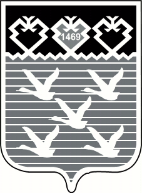 Чувашская РеспубликаАдминистрациягорода ЧебоксарыПОСТАНОВЛЕНИЕ№ п/пМесто расположения участкаДиаметр трубо-провода, ммПротяженность участка, п. мГод постройкиМатериалКоличество колодцев, шт.1Участок водопроводной сети от наружной стены дома № 30 по ул. Университетской до наружной стены дома № 4 по бульвару Юности100331992сталь0